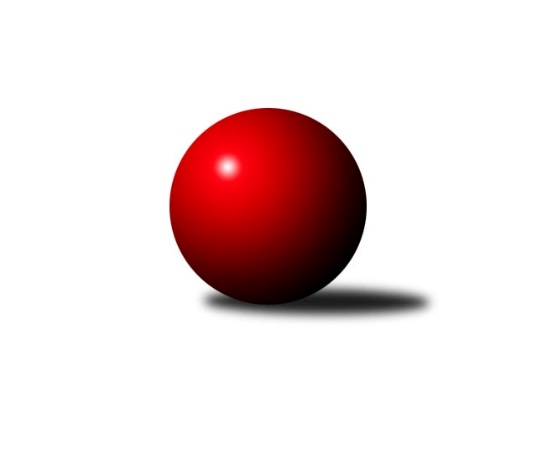 Č.12Ročník 2015/2016	12.12.2015Nejlepšího výkonu v tomto kole: 2610 dosáhlo družstvo: SKK Ostrava BKrajský přebor MS 2015/2016Výsledky 12. kolaSouhrnný přehled výsledků:TJ Spartak Bílovec ˝A˝	- TJ Sokol Bohumín ˝B˝	2:6	2434:2505	4.0:8.0	12.12.KK Minerva Opava ˝B˝	- SKK Ostrava B	3:5	2585:2610	5.0:7.0	12.12.TJ Frenštát p.R.˝A˝	- TJ VOKD Poruba ˝A˝	2:6	2390:2443	4.0:8.0	12.12.TJ Sokol Sedlnice ˝B˝	- KK Hranice ˝A˝	6:2	2402:2377	8.5:3.5	12.12.TJ VOKD Poruba ˝B˝	- TJ Opava ˝C˝	3:5	2338:2368	6.0:6.0	12.12.TJ Sokol Bohumín˝C˝	- Kuželky Horní Benešov	6:2	2568:2355	9.0:3.0	12.12.Tabulka družstev:	1.	SKK Ostrava B	12	10	0	2	69.0 : 27.0 	87.0 : 57.0 	 2503	20	2.	TJ VOKD Poruba ˝A˝	12	8	0	4	57.5 : 38.5 	76.5 : 67.5 	 2406	16	3.	TJ Spartak Bílovec ˝A˝	12	7	0	5	51.0 : 45.0 	69.5 : 74.5 	 2499	14	4.	TJ Sokol Sedlnice ˝B˝	12	7	0	5	50.0 : 46.0 	73.0 : 71.0 	 2468	14	5.	KK Minerva Opava ˝B˝	12	6	1	5	46.5 : 49.5 	71.5 : 72.5 	 2387	13	6.	TJ Sokol Bohumín ˝B˝	12	6	0	6	51.0 : 45.0 	77.5 : 66.5 	 2446	12	7.	TJ Sokol Bohumín˝C˝	12	5	0	7	48.0 : 48.0 	73.5 : 70.5 	 2408	10	8.	TJ VOKD Poruba ˝B˝	12	4	2	6	44.0 : 52.0 	61.0 : 83.0 	 2420	10	9.	TJ Opava ˝C˝	12	5	0	7	40.0 : 56.0 	65.0 : 79.0 	 2419	10	10.	KK Hranice ˝A˝	12	4	1	7	45.0 : 51.0 	76.5 : 67.5 	 2423	9	11.	TJ Frenštát p.R.˝A˝	12	4	1	7	37.5 : 58.5 	62.0 : 82.0 	 2328	9	12.	Kuželky Horní Benešov	12	3	1	8	36.5 : 59.5 	71.0 : 73.0 	 2416	7Podrobné výsledky kola:	 TJ Spartak Bílovec ˝A˝	2434	2:6	2505	TJ Sokol Bohumín ˝B˝	Karel Šnajdárek	 	 205 	 227 		432 	 1:1 	 423 	 	209 	 214		Lubomír Richter	Filip Sýkora	 	 204 	 192 		396 	 0:2 	 404 	 	209 	 195		Jaromír Piska	Pavel Šmydke	 	 193 	 215 		408 	 1:1 	 427 	 	224 	 203		Martina Honlová	Vladimír Štacha	 	 222 	 199 		421 	 1:1 	 417 	 	192 	 225		Libor Krajčí	Antonín Fabík	 	 183 	 214 		397 	 0:2 	 423 	 	196 	 227		Lada Péli	Milan Binar	 	 214 	 166 		380 	 1:1 	 411 	 	194 	 217		Jozef Kuzmarozhodčí: Nejlepší výkon utkání: 432 - Karel Šnajdárek	 KK Minerva Opava ˝B˝	2585	3:5	2610	SKK Ostrava B	Gabriela Beinhaeurová	 	 210 	 201 		411 	 0:2 	 430 	 	227 	 203		Jan Polášek	Jan Strnadel	 	 202 	 208 		410 	 0:2 	 434 	 	219 	 215		Zdeněk Kuna	Petr Frank	 	 212 	 220 		432 	 2:0 	 413 	 	195 	 218		Lenka Pouchlá	Jana Martínková	 	 221 	 215 		436 	 0:2 	 464 	 	232 	 232		Michal Blinka	Zdeněk Štohanzl	 	 224 	 211 		435 	 1:1 	 433 	 	202 	 231		Jan Pavlosek	Tomáš Král	 	 241 	 220 		461 	 2:0 	 436 	 	218 	 218		Tomáš Polášekrozhodčí: Nejlepší výkon utkání: 464 - Michal Blinka	 TJ Frenštát p.R.˝A˝	2390	2:6	2443	TJ VOKD Poruba ˝A˝	Martin Grejcar	 	 203 	 176 		379 	 0:2 	 428 	 	223 	 205		Michal Bezruč	Jaroslav Petr	 	 234 	 187 		421 	 1:1 	 421 	 	179 	 242		Jan Žídek	Miroslav Makový	 	 212 	 194 		406 	 1:1 	 406 	 	182 	 224		Pavel Hrabec	Zdeněk Bordovský	 	 185 	 178 		363 	 1:1 	 352 	 	165 	 187		Rostislav Bareš *1	Jiří Petr	 	 205 	 202 		407 	 1:1 	 409 	 	214 	 195		Martin Skopal	Petr Bábíček	 	 216 	 198 		414 	 0:2 	 427 	 	223 	 204		Jan Míkarozhodčí: střídání: *1 od 48. hodu Jiří KratošNejlepší výkon utkání: 428 - Michal Bezruč	 TJ Sokol Sedlnice ˝B˝	2402	6:2	2377	KK Hranice ˝A˝	Renáta Janyšková	 	 202 	 188 		390 	 0:2 	 420 	 	216 	 204		Jiří Terrich	Stanislav Brejcha	 	 181 	 207 		388 	 2:0 	 363 	 	175 	 188		František Opravil	Barbora Janyšková	 	 199 	 218 		417 	 2:0 	 401 	 	187 	 214		Vladimír Hudec	Klára Tobolová	 	 194 	 185 		379 	 1.5:0.5 	 374 	 	189 	 185		Jaroslav Ledvina	Michaela Tobolová	 	 203 	 196 		399 	 1:1 	 405 	 	196 	 209		Petr Pavelka st	Adéla Sobotíková	 	 206 	 223 		429 	 2:0 	 414 	 	204 	 210		Anna Ledvinovározhodčí: Nejlepší výkon utkání: 429 - Adéla Sobotíková	 TJ VOKD Poruba ˝B˝	2338	3:5	2368	TJ Opava ˝C˝	Lukáš Trojek	 	 191 	 213 		404 	 2:0 	 369 	 	189 	 180		Břetislav Mrkvica	Roman Klímek	 	 182 	 185 		367 	 0:2 	 389 	 	188 	 201		Rudolf Tvrdoň	Antonín Chalcář	 	 177 	 185 		362 	 0:2 	 392 	 	192 	 200		Václav Boháčík	Libor Žíla	 	 195 	 169 		364 	 0:2 	 427 	 	210 	 217		Josef Matušek	Jaroslav Hrabuška	 	 199 	 200 		399 	 2:0 	 390 	 	192 	 198		Dana Lamichová	Richard Šimek	 	 203 	 239 		442 	 2:0 	 401 	 	184 	 217		Tomáš Valíčekrozhodčí: Nejlepší výkon utkání: 442 - Richard Šimek	 TJ Sokol Bohumín˝C˝	2568	6:2	2355	Kuželky Horní Benešov	Pavel Plaček	 	 215 	 220 		435 	 2:0 	 342 	 	188 	 154		Jaromír Martiník	Jan Stuš	 	 202 	 223 		425 	 1:1 	 412 	 	229 	 183		Martin Koraba	Václav Kladiva	 	 193 	 217 		410 	 1:1 	 423 	 	220 	 203		Miroslav Procházka	Alfréd Hermann	 	 217 	 203 		420 	 1:1 	 425 	 	225 	 200		Vlastimil Kotrla	Karol Nitka	 	 219 	 210 		429 	 2:0 	 358 	 	181 	 177		David Schiedek	Jaroslav Klus	 	 222 	 227 		449 	 2:0 	 395 	 	208 	 187		Martin Weissrozhodčí: Nejlepší výkon utkání: 449 - Jaroslav KlusPořadí jednotlivců:	jméno hráče	družstvo	celkem	plné	dorážka	chyby	poměr kuž.	Maximum	1.	Filip Sýkora 	TJ Spartak Bílovec ˝A˝	433.17	301.2	132.0	5.6	5/6	(457)	2.	Tomáš Binar 	TJ Spartak Bílovec ˝A˝	428.10	294.9	133.2	4.3	5/6	(438)	3.	Michal Blinka 	SKK Ostrava B	426.75	291.3	135.4	4.2	7/7	(464)	4.	Karel Šnajdárek 	TJ Spartak Bílovec ˝A˝	425.67	290.6	135.1	5.6	6/6	(454)	5.	Zdeněk Kuna 	SKK Ostrava B	424.49	289.7	134.8	6.0	7/7	(444)	6.	Lada Péli 	TJ Sokol Bohumín ˝B˝	423.29	287.5	135.7	3.8	6/6	(444)	7.	Rostislav Kletenský 	TJ Sokol Sedlnice ˝B˝	422.60	292.1	130.5	5.8	5/6	(444)	8.	Anna Ledvinová 	KK Hranice ˝A˝	421.44	294.7	126.7	4.6	6/7	(461)	9.	Adéla Sobotíková 	TJ Sokol Sedlnice ˝B˝	419.75	298.1	121.6	5.3	4/6	(439)	10.	Martin Weiss 	Kuželky Horní Benešov	419.31	287.3	132.0	5.0	6/6	(445)	11.	Dalibor Vinklar 	KK Hranice ˝A˝	418.33	289.1	129.3	5.7	6/7	(446)	12.	Stanislav Brejcha 	TJ Sokol Sedlnice ˝B˝	417.72	290.2	127.5	5.5	5/6	(435)	13.	Lenka Pouchlá 	SKK Ostrava B	417.10	287.6	129.5	4.9	6/7	(442)	14.	Richard Šimek 	TJ VOKD Poruba ˝B˝	415.79	285.9	129.9	5.6	7/7	(445)	15.	Jan Míka 	TJ VOKD Poruba ˝A˝	414.71	278.3	136.4	2.6	5/6	(456)	16.	Vlastimil Kotrla 	Kuželky Horní Benešov	414.67	291.3	123.3	6.9	6/6	(477)	17.	Břetislav Mrkvica 	TJ Opava ˝C˝	414.17	284.0	130.2	5.2	6/6	(476)	18.	Tomáš Polášek 	SKK Ostrava B	414.14	283.4	130.7	7.8	7/7	(439)	19.	Michaela Tobolová 	TJ Sokol Sedlnice ˝B˝	414.10	287.6	126.5	5.8	6/6	(436)	20.	Petr Pavelka st 	KK Hranice ˝A˝	413.40	288.7	124.7	5.3	5/7	(459)	21.	David Binar 	TJ Spartak Bílovec ˝A˝	413.22	291.1	122.2	7.8	6/6	(452)	22.	Jan Žídek 	TJ VOKD Poruba ˝A˝	412.57	284.1	128.5	5.7	5/6	(477)	23.	Martin Skopal 	TJ VOKD Poruba ˝A˝	412.47	285.4	127.1	6.3	5/6	(454)	24.	Jiří Kratoš 	TJ VOKD Poruba ˝A˝	411.68	285.9	125.8	5.3	4/6	(442)	25.	Renáta Janyšková 	TJ Sokol Sedlnice ˝B˝	410.83	290.5	120.3	7.4	6/6	(440)	26.	Petr Frank 	KK Minerva Opava ˝B˝	410.55	279.9	130.7	7.3	6/6	(442)	27.	Petr Bábíček 	TJ Frenštát p.R.˝A˝	410.52	288.7	121.8	6.0	7/7	(453)	28.	Vladimír Štacha 	TJ Spartak Bílovec ˝A˝	409.80	290.5	119.3	7.9	4/6	(447)	29.	Karol Nitka 	TJ Sokol Bohumín˝C˝	409.62	285.1	124.5	4.7	6/6	(452)	30.	Josef Matušek 	TJ Opava ˝C˝	408.72	287.0	121.7	7.3	6/6	(443)	31.	Tomáš Valíček 	TJ Opava ˝C˝	408.58	284.1	124.5	8.1	6/6	(454)	32.	Jaromír Martiník 	Kuželky Horní Benešov	408.25	278.0	130.3	6.8	6/6	(452)	33.	Jaromír Piska 	TJ Sokol Bohumín ˝B˝	408.14	287.5	120.7	7.5	6/6	(454)	34.	Jaroslav Klus 	TJ Sokol Bohumín˝C˝	408.03	284.3	123.7	6.5	5/6	(449)	35.	Jan Pavlosek 	SKK Ostrava B	407.50	286.3	121.2	7.0	6/7	(433)	36.	Jaroslav Hrabuška 	TJ VOKD Poruba ˝B˝	406.76	289.9	116.9	8.5	5/7	(424)	37.	Barbora Janyšková 	TJ Sokol Sedlnice ˝B˝	406.56	284.9	121.6	6.8	6/6	(429)	38.	Libor Krajčí 	TJ Sokol Bohumín ˝B˝	406.26	281.6	124.6	7.6	6/6	(442)	39.	Pavel Šmydke 	TJ Spartak Bílovec ˝A˝	406.00	281.3	124.8	7.1	4/6	(421)	40.	Tomáš Král 	KK Minerva Opava ˝B˝	404.94	280.4	124.5	6.4	6/6	(480)	41.	Jozef Kuzma 	TJ Sokol Bohumín ˝B˝	404.81	276.6	128.2	6.1	6/6	(441)	42.	Martina Honlová 	TJ Sokol Bohumín ˝B˝	404.00	279.5	124.5	7.2	6/6	(442)	43.	Vladimír Hudec 	KK Hranice ˝A˝	402.32	286.5	115.8	8.6	7/7	(439)	44.	Jana Tvrdoňová 	TJ Opava ˝C˝	400.75	274.1	126.7	6.2	4/6	(455)	45.	Antonín Chalcář 	TJ VOKD Poruba ˝B˝	400.07	277.6	122.4	7.2	6/7	(411)	46.	Antonín Fabík 	TJ Spartak Bílovec ˝A˝	400.06	281.1	119.0	7.8	4/6	(412)	47.	Jan Strnadel 	KK Minerva Opava ˝B˝	400.03	277.2	122.9	5.4	6/6	(432)	48.	Jana Martiníková 	Kuželky Horní Benešov	398.80	285.2	113.6	10.0	5/6	(431)	49.	Michal Bezruč 	TJ VOKD Poruba ˝A˝	398.58	278.3	120.3	6.3	4/6	(428)	50.	Jiří Terrich 	KK Hranice ˝A˝	398.20	283.9	114.3	8.2	7/7	(450)	51.	Dana Lamichová 	TJ Opava ˝C˝	398.00	280.9	117.1	6.2	5/6	(418)	52.	Rudolf Tvrdoň 	TJ Opava ˝C˝	397.92	281.9	116.0	8.7	6/6	(451)	53.	Václav Kladiva 	TJ Sokol Bohumín˝C˝	397.72	278.7	119.0	9.1	6/6	(415)	54.	Pavel Plaček 	TJ Sokol Bohumín˝C˝	397.62	279.7	118.0	6.9	5/6	(435)	55.	Jana Martínková 	KK Minerva Opava ˝B˝	397.50	271.1	126.5	4.5	5/6	(454)	56.	Lukáš Trojek 	TJ VOKD Poruba ˝B˝	397.40	283.9	113.5	11.0	7/7	(419)	57.	Alfréd Hermann 	TJ Sokol Bohumín˝C˝	397.38	278.8	118.6	7.7	6/6	(420)	58.	Renáta Smijová 	KK Minerva Opava ˝B˝	397.13	273.4	123.8	6.1	4/6	(452)	59.	Lucie Bogdanowiczová 	TJ Sokol Bohumín˝C˝	396.90	276.8	120.1	8.4	5/6	(438)	60.	Jaroslav Petr 	TJ Frenštát p.R.˝A˝	395.69	274.6	121.1	7.5	7/7	(428)	61.	Jan Stuš 	TJ Sokol Bohumín˝C˝	395.67	286.9	108.8	9.8	5/6	(433)	62.	Pavel Hrabec 	TJ VOKD Poruba ˝A˝	395.08	272.1	123.0	7.6	4/6	(418)	63.	Václav Boháčík 	TJ Opava ˝C˝	393.75	281.4	112.4	11.2	4/6	(428)	64.	Roman Klímek 	TJ VOKD Poruba ˝B˝	393.70	279.8	113.9	8.6	5/7	(425)	65.	Jaroslav Lakomý 	Kuželky Horní Benešov	392.90	270.9	122.0	10.5	5/6	(418)	66.	Jiří Petr 	TJ Frenštát p.R.˝A˝	392.64	275.7	117.0	9.6	7/7	(431)	67.	Miroslav Procházka 	Kuželky Horní Benešov	392.00	278.8	113.2	9.8	4/6	(427)	68.	Lubomír Richter 	TJ Sokol Bohumín ˝B˝	391.60	269.9	121.7	8.2	4/6	(423)	69.	Jan Král 	KK Minerva Opava ˝B˝	390.13	271.5	118.6	7.4	6/6	(479)	70.	Milan Kučera 	TJ Frenštát p.R.˝A˝	389.67	278.3	111.3	9.6	5/7	(427)	71.	Petr Oravec 	TJ VOKD Poruba ˝A˝	387.46	275.5	112.0	9.4	5/6	(443)	72.	Zdeněk Bordovský 	TJ Frenštát p.R.˝A˝	387.03	277.3	109.8	11.6	6/7	(435)	73.	Jaroslav Ledvina 	KK Hranice ˝A˝	386.29	274.7	111.6	9.3	7/7	(425)	74.	David Schiedek 	Kuželky Horní Benešov	371.25	266.3	105.0	12.3	4/6	(386)	75.	Martin Grejcar 	TJ Frenštát p.R.˝A˝	344.29	252.8	91.5	15.8	6/7	(393)		Lukáš Modlitba 	TJ Sokol Bohumín˝C˝	479.00	332.0	147.0	5.0	1/6	(479)		Dalibor Hamrozy 	TJ Sokol Bohumín ˝B˝	436.00	296.5	139.5	5.5	2/6	(451)		Milan Franer 	TJ Opava ˝C˝	434.00	283.0	151.0	5.0	1/6	(434)		Martin Futerko 	SKK Ostrava B	434.00	292.0	142.0	4.0	1/7	(434)		Zdeněk Štohanzl 	KK Minerva Opava ˝B˝	418.83	290.2	128.7	8.2	2/6	(435)		Jan Polášek 	SKK Ostrava B	418.56	291.3	127.2	5.4	3/7	(430)		Zdeněk Mžik 	TJ VOKD Poruba ˝B˝	416.00	288.3	127.7	4.7	3/7	(445)		Rostislav Klazar 	TJ Spartak Bílovec ˝A˝	413.67	294.0	119.7	5.7	3/6	(438)		Milan Binar 	TJ Spartak Bílovec ˝A˝	412.80	281.3	131.5	5.2	2/6	(438)		Vojtěch Turlej 	TJ VOKD Poruba ˝B˝	411.67	291.0	120.7	8.3	3/7	(424)		Klára Tobolová 	TJ Sokol Sedlnice ˝B˝	411.00	280.5	130.5	5.7	2/6	(446)		Gabriela Beinhaeurová 	KK Minerva Opava ˝B˝	411.00	294.0	117.0	7.0	1/6	(411)		Daneš Šodek 	SKK Ostrava B	410.75	283.5	127.3	4.1	4/7	(438)		Helena Hýžová 	TJ VOKD Poruba ˝B˝	407.00	276.0	131.0	9.0	1/7	(407)		Miroslav Složil 	SKK Ostrava B	405.50	283.1	122.4	3.3	2/7	(413)		Martin Koraba 	Kuželky Horní Benešov	403.33	295.3	108.0	10.3	3/6	(423)		Zdeňka Terrichová 	KK Hranice ˝A˝	401.00	279.3	121.8	7.8	2/7	(408)		Tomáš Binek 	TJ Frenštát p.R.˝A˝	400.00	271.3	128.7	5.5	3/7	(428)		René Světlík 	TJ Sokol Bohumín ˝B˝	399.00	269.0	130.0	6.0	1/6	(399)		František Opravil 	KK Hranice ˝A˝	397.67	279.0	118.7	6.3	3/7	(415)		Miroslav Makový 	TJ Frenštát p.R.˝A˝	394.83	282.2	112.7	7.0	3/7	(413)		Stanislav Sliwka 	TJ Sokol Bohumín ˝B˝	394.00	283.0	111.0	11.0	2/6	(422)		Jiří Koloděj 	SKK Ostrava B	391.00	275.0	116.0	1.0	1/7	(391)		Helena Martinčáková 	TJ VOKD Poruba ˝B˝	390.89	274.1	116.8	9.9	3/7	(399)		Miroslav Koloděj 	SKK Ostrava B	390.00	276.0	114.0	9.0	1/7	(390)		Libor Žíla 	TJ VOKD Poruba ˝B˝	389.31	282.8	106.5	11.0	4/7	(417)		Rostislav Bareš 	TJ VOKD Poruba ˝A˝	388.50	284.1	104.4	12.3	3/6	(426)		Karel Vágner 	KK Minerva Opava ˝B˝	387.78	278.7	109.1	12.8	3/6	(427)		David Juřica 	TJ Sokol Sedlnice ˝B˝	386.33	273.3	113.0	7.0	3/6	(406)		Petr Schwalbe 	TJ Opava ˝C˝	385.17	279.0	106.2	13.2	2/6	(414)		Oldřich Tomečka 	KK Minerva Opava ˝B˝	383.00	278.0	105.0	6.0	1/6	(383)		Ladislav Míka 	TJ VOKD Poruba ˝A˝	381.50	279.0	102.5	10.0	2/6	(397)		Petr Pavelka ml 	KK Hranice ˝A˝	380.00	264.0	116.0	8.0	1/7	(380)		Emil Rubáč 	TJ Spartak Bílovec ˝A˝	378.00	275.0	103.0	8.0	1/6	(378)Sportovně technické informace:Starty náhradníků:registrační číslo	jméno a příjmení 	datum startu 	družstvo	číslo startu21044	Josef Matušek	12.12.2015	TJ Opava ˝C˝	12x18799	Jan Žídek	12.12.2015	TJ VOKD Poruba ˝A˝	11x13727	Martin Koraba	12.12.2015	Kuželky Horní Benešov	3x16579	Petr Bábíček	12.12.2015	TJ Frenštát p.R.˝A˝	12x14783	Gabriela Beinhauerová	12.12.2015	KK Minerva Opava ˝B˝	3x6915	Miroslav Makový	12.12.2015	TJ Frenštát p.R.˝A˝	4x19195	Jan Strnadel	12.12.2015	KK Minerva Opava ˝B˝	12x
Hráči dopsaní na soupisku:registrační číslo	jméno a příjmení 	datum startu 	družstvo	Program dalšího kola:16.1.2016	so	9:00	TJ VOKD Poruba ˝B˝ - TJ Frenštát p.R.˝A˝	16.1.2016	so	9:00	Kuželky Horní Benešov - TJ Sokol Sedlnice ˝B˝	16.1.2016	so	9:00	KK Hranice ˝A˝ - KK Minerva Opava ˝B˝	16.1.2016	so	9:00	SKK Ostrava B - TJ Spartak Bílovec ˝A˝	16.1.2016	so	10:00	TJ Sokol Bohumín ˝B˝ - TJ VOKD Poruba ˝A˝	16.1.2016	so	13:00	TJ Opava ˝C˝ - TJ Sokol Bohumín˝C˝	Nejlepší šestka kola - absolutněNejlepší šestka kola - absolutněNejlepší šestka kola - absolutněNejlepší šestka kola - absolutněNejlepší šestka kola - dle průměru kuželenNejlepší šestka kola - dle průměru kuželenNejlepší šestka kola - dle průměru kuželenNejlepší šestka kola - dle průměru kuželenNejlepší šestka kola - dle průměru kuželenPočetJménoNázev týmuVýkonPočetJménoNázev týmuPrůměr (%)Výkon1xMichal BlinkaSKK B4642xRichard ŠimekVOKD B111.824426xTomáš KrálMinerva B4611xJaroslav KlusBohumín C111.024491xJaroslav KlusBohumín C4492xMichal BlinkaSKK B109.64642xRichard ŠimekVOKD B4423xTomáš KrálMinerva B108.894612xTomáš PolášekSKK B4361xJosef MatušekOpava C108.034273xJana MartínkováMinerva B4361xPavel PlačekBohumín C107.56435